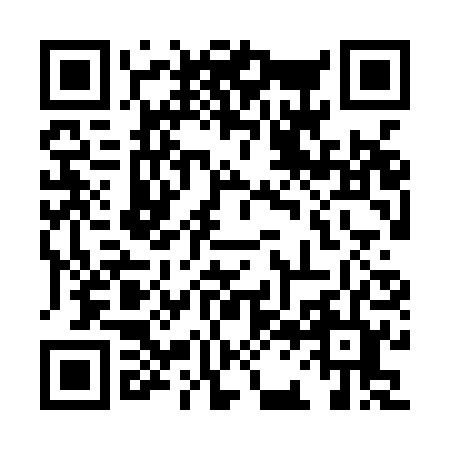 Ramadan times for Acquavena, ItalyMon 11 Mar 2024 - Wed 10 Apr 2024High Latitude Method: Angle Based RulePrayer Calculation Method: Muslim World LeagueAsar Calculation Method: HanafiPrayer times provided by https://www.salahtimes.comDateDayFajrSuhurSunriseDhuhrAsrIftarMaghribIsha11Mon4:464:466:1612:084:166:016:017:2612Tue4:444:446:1412:084:176:026:027:2713Wed4:424:426:1212:084:176:036:037:2814Thu4:414:416:1112:074:186:046:047:2915Fri4:394:396:0912:074:196:056:057:3116Sat4:374:376:0812:074:206:066:067:3217Sun4:354:356:0612:064:216:076:077:3318Mon4:344:346:0412:064:226:096:097:3419Tue4:324:326:0312:064:226:106:107:3520Wed4:304:306:0112:064:236:116:117:3621Thu4:294:296:0012:054:246:126:127:3722Fri4:274:275:5812:054:256:136:137:3823Sat4:254:255:5612:054:256:146:147:4024Sun4:234:235:5512:044:266:156:157:4125Mon4:214:215:5312:044:276:166:167:4226Tue4:204:205:5112:044:286:176:177:4327Wed4:184:185:5012:034:286:186:187:4428Thu4:164:165:4812:034:296:196:197:4629Fri4:144:145:4712:034:306:206:207:4730Sat4:124:125:4512:034:306:216:217:4831Sun5:115:116:431:025:317:227:228:491Mon5:095:096:421:025:327:237:238:502Tue5:075:076:401:025:327:247:248:523Wed5:055:056:381:015:337:257:258:534Thu5:035:036:371:015:347:267:268:545Fri5:015:016:351:015:347:277:278:556Sat4:594:596:341:015:357:287:288:577Sun4:584:586:321:005:367:297:298:588Mon4:564:566:311:005:367:307:308:599Tue4:544:546:291:005:377:317:319:0010Wed4:524:526:2712:595:387:327:329:02